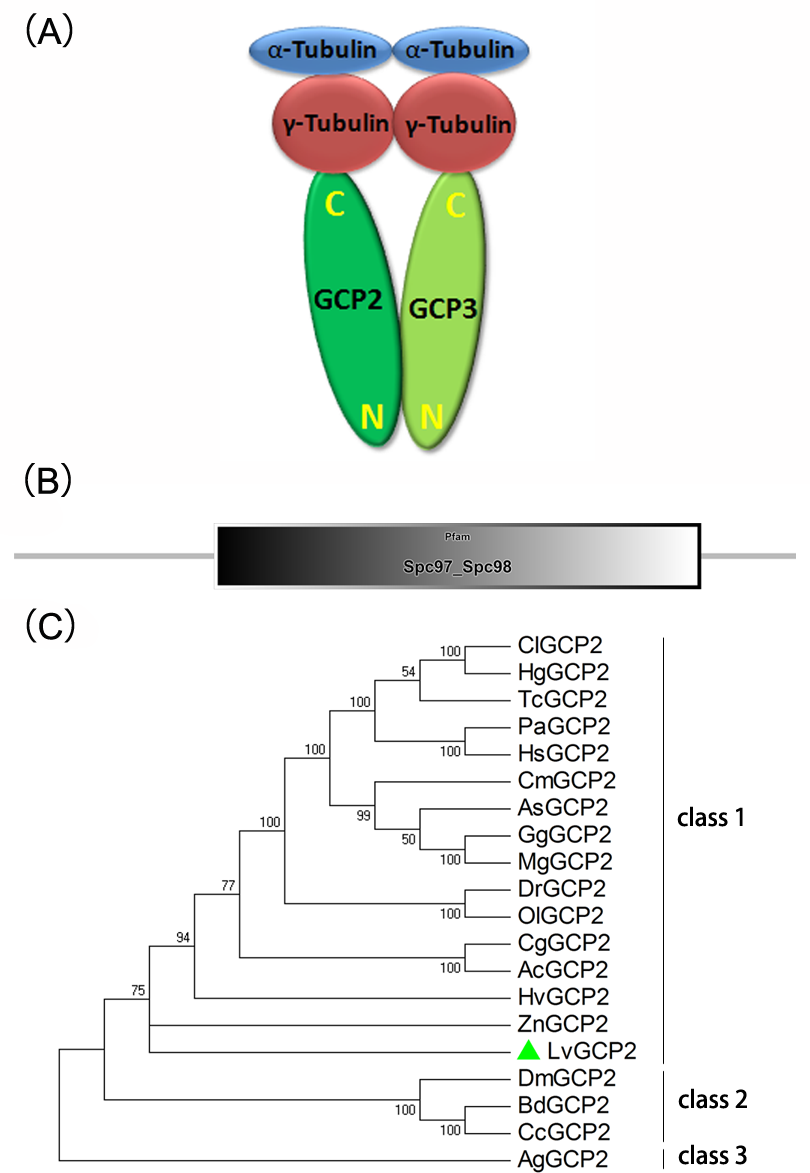 Supplemental figure 2. Schematic representation of the structural domains of LvGCP2 and phylogenetic analysis of the GCP2 proteins. . (A) Schematic representation of the structural domains of LvGCP2; (B) Phylogenetic tree of GCP2 proteins frominvertebrates and vertebrates. The tree was constructed by a neighbor-joining algorithm using the Mega 6.0 program based on the multiple sequence alignment by ClusterX v1.83. The LvGCP2 protein was marked by a green triangle.